Publicado en CDMX. el 11/10/2021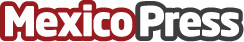 Shopify y Mercado Pago generan una alianza  para informar a emprendedores y comerciantes digitalesUn evento que va dirigido a emprendedores, comerciantes y agencias de desarrollo web de México. Alianza con el fin de brindar las herramientas a la comunidad del e-commerce para prevenir los fraudes dentro de los puntos de venta en líneaDatos de contacto:Alejandra Armenta5575765180Nota de prensa publicada en: https://www.mexicopress.com.mx/shopify-y-mercado-pago-generan-una-alianza Categorías: Marketing Emprendedores E-Commerce Ciberseguridad http://www.mexicopress.com.mx